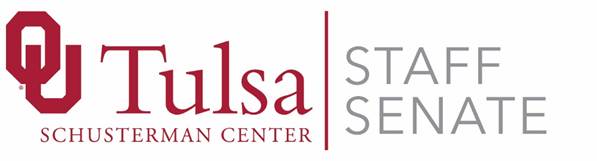 Feb. 12, 2019
Meeting Minutes
Meeting Type: RegularCall to Order: Completed by Monica Burke at 8:35 am
Attendees: Mitch Braden, Khanh Luong, Lisa Eshenour, Susie Elliott, Juli Mize, September Boles, Brittany Cole, Angie Childers, Laura Kent, Monica Burke, Jennifer Lee, Tandy Gourd, Alyssa Migdalski, Beth Sullins, Vicki FordQuorum confirmedStaff Research Lightning Talks—Alyssa Migdalski, Schusterman LibraryStudent and Staff Talks for OU-Tulsa Research WeekStudent: Tues., April 2, 4-5 PM, Schusterman LibraryStaff: Fri., April 5, 12-1 PM, Schusterman LibraryLightning Talks will have 5 minutes each and be limited to 5 slidesSubmit your proposal (no more than 250 words) about your research online at bit.ly/SquadLightning2019 by March 8. Police Advisory CouncilCycle of Socialization Link: https://depts.washington.edu/fammed/wp-content/uploads/2018/06/Cycle_ofSocializationHandout.pdf The Cycle of Socialization helps us understand the way in which we are socialized to play certain roles, how we are affected by issues of oppression, and how we help maintain an oppressive system based upon power.Harvard Implicit Bias Test: https://implicit.harvard.edu/implicit/takeatest.html Employee Benefits CommitteeNorman and OUHSC campuses have different benefit plans. Both benefit plans will be combined; a committee iseing put together to oversee this undertaking. By Fall 2019, there will be a new insurance plan that covers all three campuses. For information, visit the Employee Benefits Committees web page. Approval of Minutes Motion of approval for Jan. 2019 minutes—Susie ElliottSeconded motion of approval of Jan. 2019 minutes—September BolesJanuary 2019 minutes are approved. Treasurer’s Report: Khanh LuongTotal Ending Fund Balance for all Accounts: $12,026.69Valentine’s Sales were added: $211.19Committee Reports MeritPresident office is reviewing the faculty awards for this year. Membership & Policy ReviewUpcoming meeting is scheduled for this month. CommunicationsNothing to report on this committee. Staff Week and Activities (SWAC)Braden Beller has been voted in as the new SWAC Co-Chair. Valentine’s Day—chocolate-dipped pretzel rods sales74 bundles of pretzels sold.SWAC members and volunteers will be putting together the treats on Wed., Feb. 13 at 10 AM, Schusterman in the Operations Kitchen. On Thurs., Feb. 14, volunteers will meet in SAC 2C19 (HR conference room, main building, 2nd floor) at 9 AM to deliver the treats. Staff WeekMon., April 22 – Fri., April 26, 2019OU-Tulsa Staff Senate is having a contest. We requested submissions for t-shirt designs for Staff Week. The designs will also determine the theme of the week. The due date for design submissions is March 3.SWAC has narrowed down the submissions to three designs, so far. Staff Week events: Monday will be the kickoff cookout. Wednesday will be half-priced drinks at Bill & Ruth’s at Schusterman. For offsite locations we are thinking of doing soda drinks or flavored water drinks. Other events will be based on the theme. Marketing and FundraisingLisa Eshenour is working on requesting donations for Staff Senate events. Police Advisory CouncilSee information above. Sustainability CommitteeNew recycling program on Schusterman campus, starting the beginning of 2019. Information session for the program will be Tues., Feb. 19, between 11 AM – 1 PM. New BusinessNothing to report.Round Robin discussionNothing to report. Adjournment—9:15 AMRespectfully Submitted--September Boles, Secretary